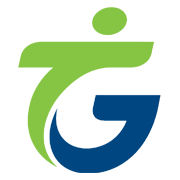 Design Interns – Summer 2016The TalentGuard Marketing team is looking for two summer design interns! TalentGuard Design Interns are versatile, motivated individuals with strong visual design skills, knowledge of branding and an eagerness to learn. This position will report directly to the Marketing Director, but will also work closely with other members of the TalentGuard team. 

We are looking for someone who: Demonstrates a passion for design and is skilled in visual communicationIs aware of current graphic and web design trends and has the judgment to know when adoption of these trends is appropriateIs comfortable providing simple, well-executed design with great attention to detailDemonstrates mastery of typography, color and media layoutsIs able to work independently and as a team memberContributes to researching content to implement into branding campaignsKnowledge of social media content optimizationRequirements: Full-time availability, 40 hours/week preferred (June-August)Pursuing a degree from an accredited art school, college or university in Graphic Design or a related fieldFreshman to Rising Senior in College OnlyDesign portfolio/website and resumeKnowledge and experience with Adobe Creative Suite including Illustrator and PhotoshopProficient in digital design skillsStrong work ethic, willingness to learn, and verbal communication skillsStrong attention to detailInterested candidates should contact:Anthony.campagnano@talentguard.com